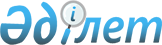 "О внесении изменений в постановление акимата Жамбылской области от 7 марта 2018 года № 31 "Об утверждении регламентов государственных услуг "Выдача справки по определению адреса объектов недвижимости на территории Республики Казахстан", "Предоставление исходных материалов при разработке проектов строительства и реконструкции (перепланировки и переоборудования)" и "Выдача решения на реконструкцию (перепланировку, переоборудование) помещений (отдельных частей) существующих зданий, не связанных с изменением несущих и ограждающих конструкций, инженерных систем и оборудования"
					
			Утративший силу
			
			
		
					Постановление акимата Жамбылской области от 5 мая 2018 года № 81. Зарегистрировано Департаментом юстиции Жамбылской области 25 мая 2018 года № 3831. Утратило силу постановлением Жамбылского областного акимата от 24 ноября 2022 года № 249
      Сноска.Утратило силу постановлением Жамбылского областного акимата от 24.11.2022 № 249 (вводится в действие по истечении десяти календарных дней после дня его первого официального опубликования).
       Примечание РЦПИ.
       В тексте документа сохранена пунктуация и орфография оригинала.
      В соответствии с Законом Республики Казахстан от 23 января 2001 года "О местном государственном управлении и самоуправлении в Республике Казахстан" и Законом Республики Казахстан от 15 апреля 2013 года "О государственных услугах" акимат Жамбылской области ПОСТАНОВЛЯЕТ: 
      1. Внести в постановление акимата Жамбылской области от 7 марта 2018 года № 31 "Об утверждении регламентов государственных услуг "Выдача справки по определению адреса объектов недвижимости на территории Республики Казахстан", "Предоставление исходных материалов при разработке проектов строительства и реконструкции (перепланировки и переоборудования)" и "Выдача решения на реконструкцию (перепланировку, переоборудование) помещений (отдельных частей) существующих зданий, не связанных с изменением несущих и ограждающих конструкций, инженерных систем и оборудования" (зарегистрировано в Реестре государственной регистрации нормативных правовых актов № 3746, опубликовано 12 апреля 2018 года в Эталонном контрольном банке нормативных правовых актов Республики Казахстан) следующие изменения:
      в регламенте государственной услуги "Предоставление исходных материалов при разработке проектов строительства и реконструкции (перепланировки и переоборудования)", утвержденного указанным постановлением:
      подпункт 1) пункта 1 исключить;
      подпункт 1) пункта 5 изложить в следующей редакции:
      "1) канцелярия услугодателя после осуществления приема пакета документов, поступивших из Государственной корпорации, передает пакет документов руководителю услугодателя для наложения визы, в течение 15 (пятнадцати) минут;";
      подпункт 5) пункта 5 изложить в следующей редакции:
      "5) канцелярия услугодателя направляет готовый результат оказания государственной услуги в Государственную корпорацию либо мотивированный ответ об отказе, в течение 30 (тридцати) минут;";
      подпункт 1) пункта 8 изложить в следующей редакции:
      "1) канцелярия услугодателя после осуществления приема пакета документов, поступивших из Государственной корпорации, передает пакет документов руководителю услугодателя для наложения визы, в течение 15 (пятнадцати) минут;";
      подпункт 5) пункта 8 изложить в следующей редакции:
      "5) канцелярия услугодателя направляет готовый результат оказания государственной услуги в Государственную корпорацию либо мотивированный ответ об отказе, в течение 30 (тридцати) минут;";
      приложение 1 регламента государственной услуги "Предоставление исходных материалов при разработке проектов строительства и реконструкции (перепланировки и переоборудования)" изложить в новой редакции согласно приложению к данному постановлению;
      в регламенте государственной услуги "Выдача решения на реконструкцию (перепланировку, переоборудование) помещений (отдельных частей) существующих зданий, не связанных с изменением несущих и ограждающих конструкций, инженерных систем и оборудования", утвержденного указанным постановлением:
      подпункт 1) пункта 1 исключить;
      подпункт 1) пункта 5 изложить в следующей редакции:
      "1) канцелярия услугодателя после осуществления приема пакета документов, поступивших из Государственной корпорации, передает пакет документов руководителю услугодателя для наложения визы, в течение 15 (пятнадцати) минут;";
      подпункт 6) пункта 5 изложить в следующей редакции:
      "6) канцелярия услугодателя направляет копию постановления акимата города областного значения, района в Государственную корпорацию либо мотивированный ответ об отказе, в течение 15 (пятнадцати) минут";
      подпункт 6) пункта 6 изложить в следующей редакции:
      "6) направление копии постановления акимата города областного значения, района в Государственную корпорацию;";
      подпункт 1) пункта 8 изложить в следующей редакции:
      "1) канцелярия услугодателя после осуществления приема пакета документов, поступивших из Государственной корпорации, передает пакет документов руководителю услугодателя для наложения визы, в течение 15 (пятнадцати) минут;";
      подпункт 6) пункта 8 изложить в следующей редакции:
      "6) канцелярия услугодателя направляет копию постановления акимата города областного значения, района в Государственную корпорацию либо мотивированный ответ об отказе, в течение 15 (пятнадцати) минут;";
      приложение 1 регламента государственной услуги "Выдача решения на реконструкцию (перепланировку, переоборудование) помещений (отдельных частей) существующих зданий, не связанных с изменением несущих и ограждающих конструкций, инженерных систем и оборудования" изложить в новой редакции согласно приложению к данному постановлению.
      2. Коммунальному государственному учреждению "Управление архитектуры и градостроительства акимата Жамбылской области" в установленном законодательством порядке обеспечить:
      1) государственную регистрацию настоящего постановления в органах юстиции;
      2) в течение десяти календарных дней после государственной регистрации настоящего постановления его направление на официальное опубликование; 
      3) размещение настоящего постановления на интернет-ресурсе акимата Жамбылской области;
      4) принятие иных мер, вытекающих из настоящего постановления.
      3. Контроль за исполнением настоящего постановления возложить на первого заместителя акима области Б.Орынбекова.
      4. Настоящее постановление вступает в силу со дня государственной регистрации в органах юстиции и вводится в действие по истечении десяти календарных дней после дня его первого официального опубликования. Справочник бизнес-процессов оказания государственной услуги "Предоставление исходных материалов при разработке проектов строительства и реконструкции (перепланировки и переоборудования)" 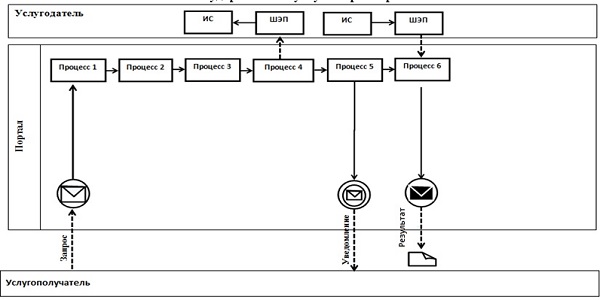  Справочник бизнес-процессов оказания государственной услуги "Выдача решения на реконструкцию (перепланировку, переоборудование) помещений отдельных частей) существующих зданий, не связанных с изменением несущих и ограждающих конструкций, инженерных систем и оборудования"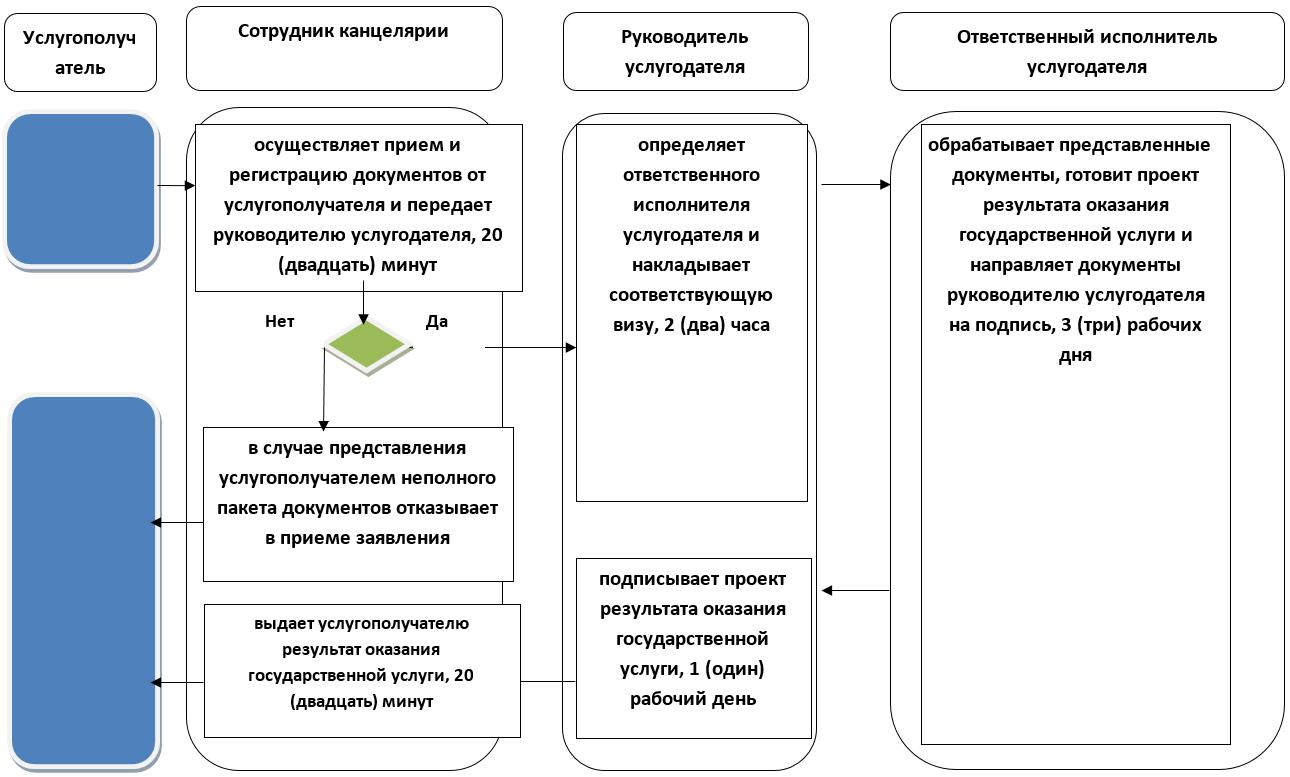 
					© 2012. РГП на ПХВ «Институт законодательства и правовой информации Республики Казахстан» Министерства юстиции Республики Казахстан
				
      Аким области 

А. Мырзахметов
Приложение 1
к регламенту 
государственной услуги 
"Предоставление исходных 
материалов при разработке 
проектов строительства и 
реконструкции 
(перепланировки и 
переоборудования)"Приложение 1 к регламенту
государственной услуги 
"Выдача решения на 
реконструкцию 
(перепланировку, 
переоборудование) помещений 
отдельных частей) 
существующих зданий, не 
связанных с изменением 
несущих и ограждающих 
конструкций, инженерных 
систем и оборудования"